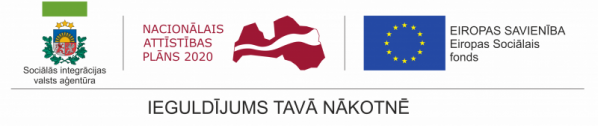 Kurzemes reģiona darba devējiem organizēts pasākums par personu ar invaliditāti vai garīga rakstura traucējumiem nodarbinātības un apmācību iespējām2017. gada 28. jūnijā Sociālās integrācijas valsts aģentūra (SIVA) Kuldīgas Mākslas namā vienkopus  aicināja  Kurzemes reģiona  darba devējus, pašvaldības, sociālo dienestu, nodarbinātības un izglītības ekspertus, lai aktualizētu informāciju par nodarbinātības un apmācību iespējām personām ar invaliditāti vai garīga rakstura traucējumiem. Informatīvajā pasākumā tika akcentēti jautājumi par cilvēku ar invaliditāti vietu sabiedrībā, profesijām un prasmēm, kurās būtu nepieciešams cilvēkus ar invaliditāti apmācīt, lai tie varētu iekļauties darba tirgū, un funkcijām, kuras darba devēji būtu gatavi deleģēt cilvēkiem ar invaliditāti. Klausītāji tika iepazīstināti arī ar uzņēmējdarbības attīstības veicināšanas iespējām, ietverot visas atbalsta formas un institūcijas Kurzemes reģionā. Pasākumā dalībnieki apmeklēja arī izveidotās pieredzes apmaiņas “pieturas”, kurās varēja aplūkot Kuldīgas novada Pelču speciālās internātpamatskolas – attīstības centra audzēkņu darinātos izstrādājumus no koka, kā arī iepazīties ar SIVA piedāvāto profesionālās rehabilitācijas izglītības programmu un prasmju programmu informatīvo un vizuālo materiālu.Pasākuma apmeklētāji ar interesi klausījās par darba devēju pieredzi, kuri savos uzņēmumos nodarbina personas ar invaliditāti. Latvijas ekspresrestorānu tīkls “Ņamma” darbojas kopš 2010. gada, Latvijā atvērti pieci šādi restorāni: Ķekavā, Siguldā, Jelgavā un Kuldīgā, nodrošinot apmēram 70 darbavietas. Kafejnīcas “Ņamma” vadītāja Dace Nelsone pozitīvi  vērtēja sadarbību personu ar invaliditāti nodarbināšanā, tai skaitā ar Pelču speciālās internātpamatskolas – attīstības centra audzēkņiem, kuri pastāvīgi savas iemaņas un zināšanas apgūst praksē Kuldīgas ekspresrestorānā.Ar ilggadēju pieredzi dalījās galdniecības un kokapstrādes uzņēmuma SIA “Laimdotas” īpašnieks Guntars Pirtnieks, pie kura jau vairāk kā 10 gadus galdnieka amatu veic arī persona ar invaliditāti. Kā apgalvoja Pirtnieka kungs, galvenais ir nevis diploms, kuru uzrādīt, bet iemaņas un prasmes, kas nepieciešamas kvalitatīvam darbam – un uzņēmumā nodarbinātajai personai ar invaliditāti šīs iemaņas un prasmes ir izteiktas un darbs tiek paveikts ar lielu atdevi, uzņēmību un kvalitatīvi. Vadītājs piebilda, ka ikdienā nav nepieciešams jebkādā veidā izcelt invaliditāti -  attieksmei jābūt vienlīdzīgai.Pasākumā piedalījās pārstāvji arī no Kuldīgas novada domes, Kurzemes plānošanas reģiona Uzņēmējdarbības centra, Nodarbinātības valsts aģentūras, Pelču speciālās internātpamatskolas, Sociālās integrācijas valsts aģentūras, kā arī darba devēji no Kurzemes reģiona. Apkopojot rezultātus, SIVA secina, ka  nepieciešams arī turpināt diskutēt par atbalsta pasākumiem personu ar invaliditāti integrācijai darba tirgū, rodot plašāku interesi un atsaucību no darba devēju puses.SIVA informatīvo pasākumu īstenoja ESF projekta “Personu ar invaliditāti vai garīga rakstura traucējumiem integrācija nodarbinātībā un sabiedrībā” (Nr.9.1.4.1/16/I/001) ietvaros.Prezentācijas:Potenciālā darbinieka portrets. Profesionālās rehabilitācijas pakalpojums. InovācijasEiropas Sociālā fonda projekts_Personu ar invaliditāti vai garīga rakstura traucējumiem integrācija nodarbinātībā un sabiedrībā_Nr.9.1.4.116I001KPR Uzņēmējdarbības centrsUzņēmējdarbības atbalsta sistēmas izveide un pieejamība Zemgalē, Kurzemē un ZiemeļlietuvāPersonu ar invaliditāti psiholoģiski emocionālie faktori iekļaušanai darba tirgūESF projekta “Personu ar invaliditāti vai garīga rakstura traucējumiem integrācija nodarbinātībā un sabiedrībā” karjeras konsultants Edvarts Stelmakers